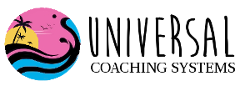 Next Gen Affiliate Cheat SheetMaterial to help you understand and promote 
the upcoming Next Gen Course 
to your email list and social media networks 
AND earn some extra Christmas spending money!Marketing ScheduleEach activity in the schedule below represents an email that will be sent out to my email list. FYI - I send the emails at 9:00 PM Brisbane time (that's 11:00 AM in London and 6:00 AM in New York). VideosI've created a series of videos to help coaches understand the importance of creating coaching products in their business and even give some of my top tips for getting started. Feel free to share these videos to create buzz!Video #1 - How to create engaging coaching products that get used (ready on 8 Nov)Video #2 - How to get started with your products (ready on 30 Nov)Video #3 - Simple marketing for coaches (ready on 2 Dec)All videos are available from this webpage: 
https://www.universalcoachingsystems.com/next-gen-plc/AND from our Youtube channel: 
https://www.youtube.com/channel/UCpDwI-xSA97BqYAxDdXHovgThe Special Launch OfferFrom Dec 4 , 9:00 PM Brisbane time (that's 11:00 AM in London and 6:00 AM in New York)To Dec 8, 9:00 PM Brisbane time (that's 11:00 AM in London and 6:00 AM in New York)...Anyone who joins Next Gen will get in on a very special offer.I'm offering $500 off the Live version and  $1,000 off the VIP version! 4-8 December 2017 is the perfect windowto let your network know about Next Gen.Sample Email TextFeel free to use the sample text below as a starting point to notify your email contacts about the Next Gen Course. NOTE: Be sure to send your email while the special offer is on!That's from Dec 4 , 9:00 PM Brisbane time (that's 11:00 AM in London and 6:00 AM in New York)To Dec 8, 9:00 PM Brisbane time (that's 11:00 AM in London and 6:00 AM in New York)Sample Email Text (for Next Gen Alumni)Hi.I took an amazing course a while ago that helped me create my own unique coaching products. Having these products under my belt has been huge for me and for my business because I now have tangible things to sell and heaps more confidence to really own my coaching niche.I know you are looking to get more clarity in your coaching business right now too and I highly suspect that creating coaching products with Benay will really help you step up and claim that next level.She's just launched her next course (which she only runs 2x per year). I think you should check it out - especially since she is offering $500 off for anyone who joins before 8 Dec 2017 plus some really cool bonuses.Next Generation Product Development (for Coaches) is the game-changing online course and community that will help you breakthrough your procrastination strategies and finally deliver the goods. Here is the link to learn more and register: <INSERT YOUR NEXT GEN LINK HERE>All the best!<YOUR NAME>P.S. In total transparency, I believe in the value of this course so much that I have become a Next Gen Affiliate. So if you buy the course using my link I will get a commission. Thank you!Sample Email Text (for Other Affiliates)Hi.I know you are looking to get more clarity in your coaching business right now and I know of someone who can help you.My friend, Benay from Universal Coaching Systems, helps coaches create their own products and she's  chilled and fun to work with. I highly suspect that creating coaching products with Benay will really help you step up and claim that next level.She's just launched her next course (which she only runs 2x per year). I think you should check it out - especially since she is offering $500 off for anyone who joins before 8 Dec 2017 plus some really cool bonuses.Next Generation Product Development (for Coaches) is the game-changing online course and community that will help you breakthrough your procrastination strategies and finally deliver the goods. Here is the link to learn more and register: <INSERT YOUR NEXT GEN LINK HERE>All the best!<YOUR NAME>P.S. In total transparency, I believe in the value of this course so much that I have become a Next Gen Affiliate. So if you buy the course using my link I will get a commission. Thank you!Mon - 28 NovTues - 29 NovWed - 30 NovThurs - 1 DecFri - 2 DecSat - 3 DecSun - 4 DecVideo #1Video #2Video #3Open Cart and special limited offer (save $500-$1000!)Mon - 5 DecTues - 6 DecWed -  7 DecThurs - 8 DecFri - 9 DecSat - 10 DecSun - 11 DecTop FAQ's (email)24-hour Warning (email)Special offer ENDSI fly to Sweden!